.Intro: 32Note: SS QQ S rhythm throughout danceI. Forward, Forward, CoasterOptional for 5-8: Forward mamboII. Back, Back, CoasterOptional for 3&4 and 7&8: Mambo forward and mambo back respectivelyIII. Side, Together, Side Behind, ¼ Turn, HoldOptional for 5-6: Step R side, step L togetherIV. Sway Sway, Side Together SideREPEATContact: helaine 43@gmail.comI Hope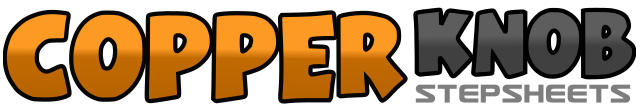 .......Count:32Wall:4Level:Absolute Beginner.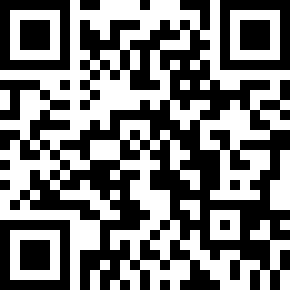 Choreographer:Helaine Norman (USA) - July 2020Helaine Norman (USA) - July 2020Helaine Norman (USA) - July 2020Helaine Norman (USA) - July 2020Helaine Norman (USA) - July 2020.Music:I Hope - Gabby BarrettI Hope - Gabby BarrettI Hope - Gabby BarrettI Hope - Gabby BarrettI Hope - Gabby Barrett........1-2Walk R forward, hold3-4Walk L forward, hold5-6Step R forward, step L together7-8Step R back, hold1-2Walk L back, hold3-4Walk R back, hold5-6Step L back, step R together7-8Step L forward, hold1-2Step R side, hold3-4Step L together, hold5-6Step R side, step L behind R7-8Make ¼ turn R and step R, hold1-2Sway L side, hold3-4Sway R side, hold5-6Step L side, step R together7-8Step L side, hold